Nama/ Name			: ………………………………………………………………………………………………………………………………No.K.P/ Pasport/ I.C/ Passport No.	: …………………………………………………………. No. Matrik/ Matric No.: ………………………......Program/ Programme	: ……………………………………………………………………………………………………….......................................Semester Semasa/ Current Semester	: ……………………….. Blok/ Block:……………………No.Bilik/ Room No.:……………….No.Telefon Bimbit/ Handphone No.		: ……………………….. Bangsa/ Race: ………………… Agama/ Religion: ……………….Alamat Tetap/ Permanent Address	:………………………………………………………………………..........................................................……………………………………………………………………………………………………………………………………………………………………………………….No. Telefon Rumah/ House Phone No.			: ..........................  CGPA: .................. Tajaan/Pinjaman/ Sponsorship/ Loan			: ..........................................................Nyatakan Alasan Rayuan/ Please state reason of appeal	: ..........................................................................................………………………………………………………………………………………………………………………………………………………………………………………….AKUAN PELAJAR/STUDENT DECLARATIONJika permohonan rayuan saya diluluskan, saya berjanji akan lebih melibatkan diri dalam aktiviti dan menjaga nama baik kolej serta universiti sepanjang menginap di kolej ini. If my appeal is approved, I promise that I will be more active in college activities and maintain the good reputation of the college and university.……………………………....................................				                                               …………………………   Tandatangan Pelajar/ Student’s Signature                                                                                                       Tarikh/ Date                                                  Kelulusan Pengetua/ Pengurus/ Pen. Pengurus/Principal/Manager/Asst. Manager Approval): 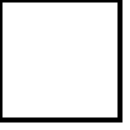 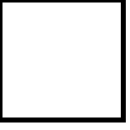           Berjaya/ Successful                                  Tidak Berjaya/ Not SuccessfulUlasan/ (Comments) (Jika ada)	: .......................................................................................................................................……………………………………………………………………………………………………………………………………………………………………………… ...........................................................				                                              ...........................Cap & Tandatangan Pengetua                                                                                                                            Tarikh/ Date   (Principal Stamp & Signature)